SeptemberThe Sailor Report 2017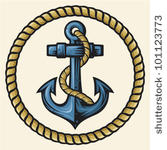 SundayMondayTuesdayWednesdayThursdayFridaySaturday12Red White & Blue Day!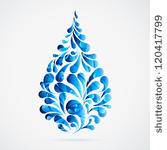 3456789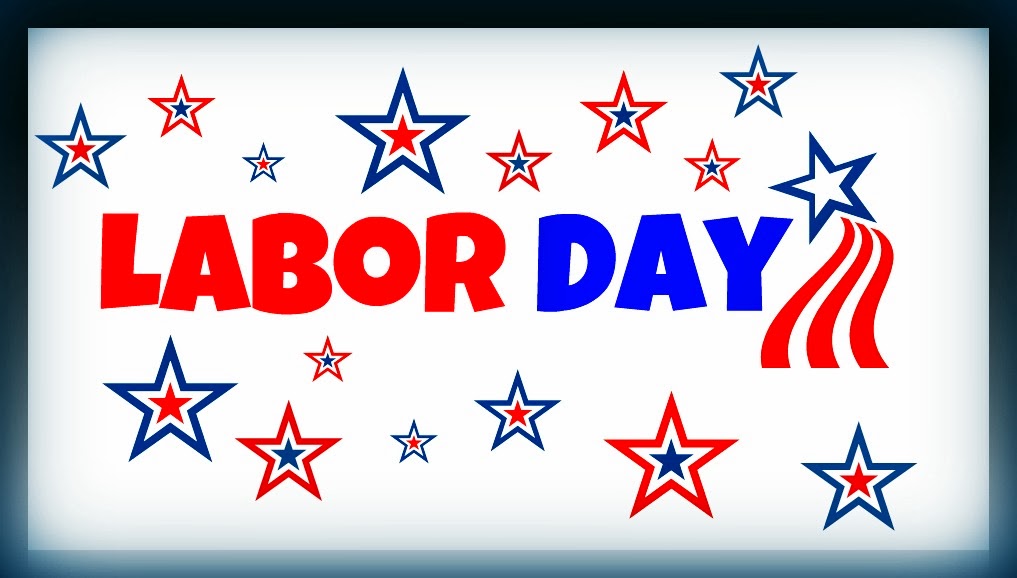 School is out!Read a Book Day! Bring a book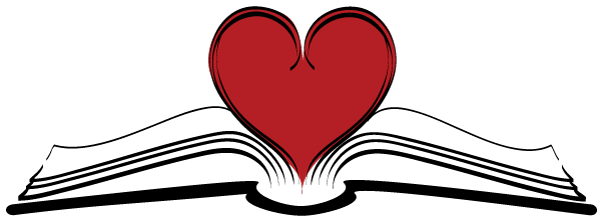 10111213141516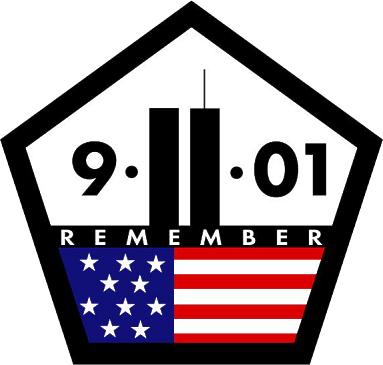  Enroll for Soccer Shots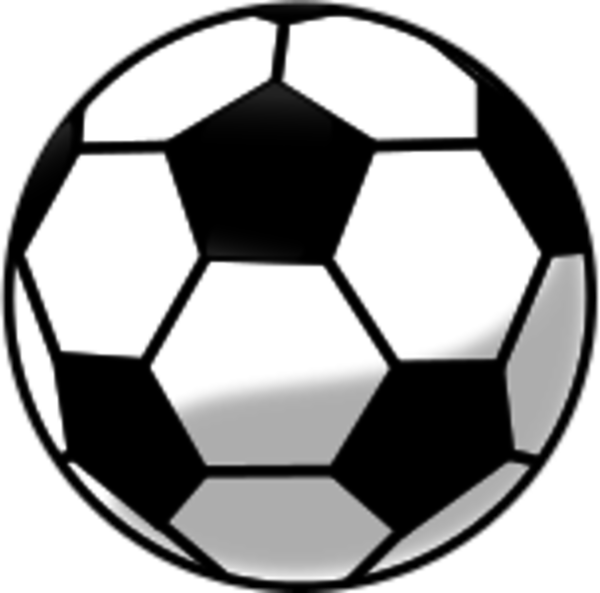 Make a hat day!Wear a hat today!17181920212223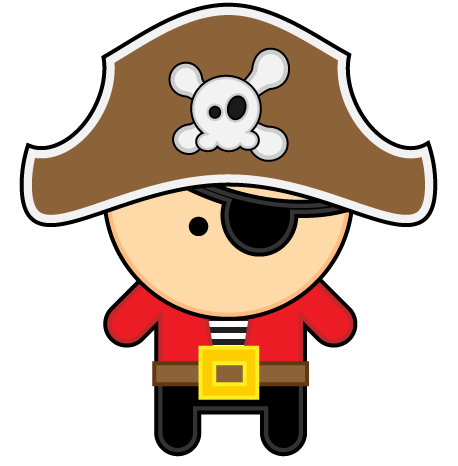 Talk like a Pirate day!Mini Golf Day!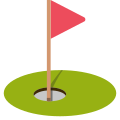 24252627282930Comic book day!Johnny Appleseed day!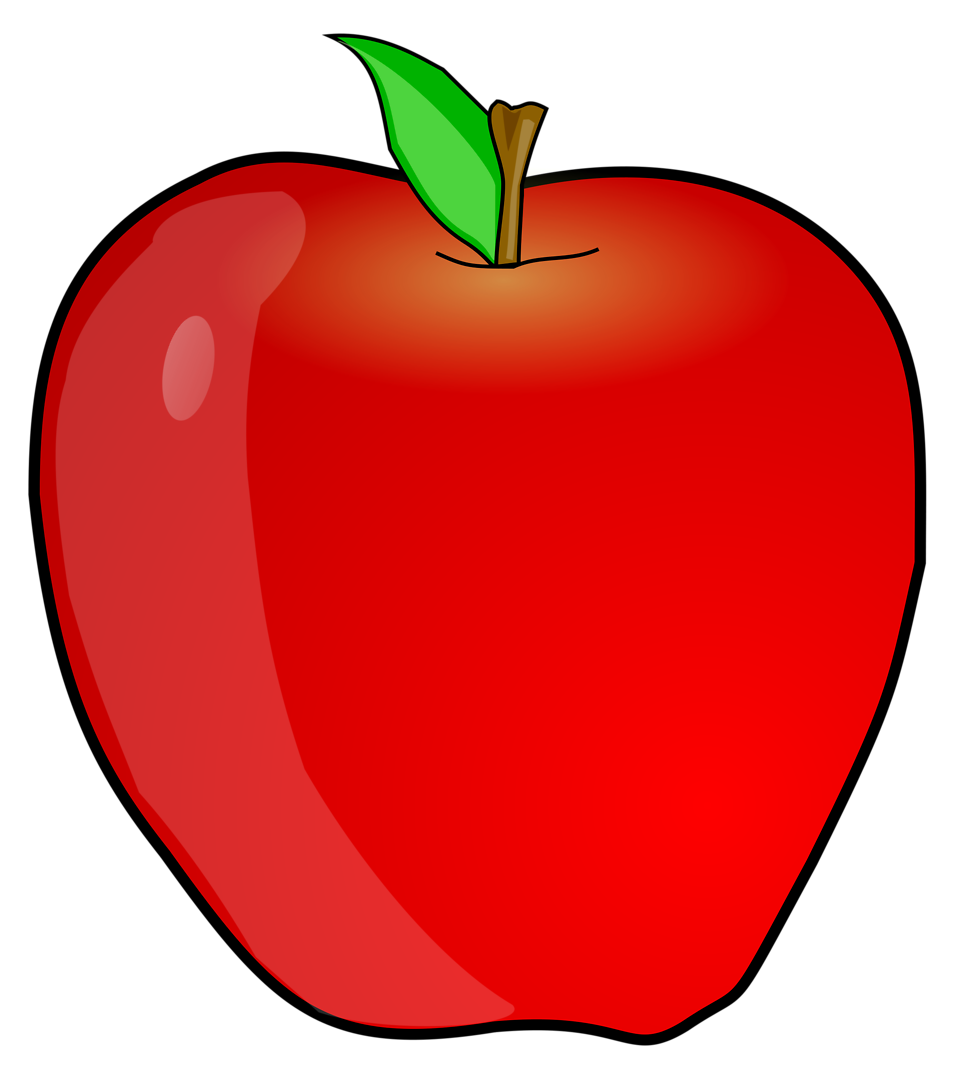 The Children’s Lighthouse Learning Center of Woodforest will be closed on September 4th for Labor Day! In remembrance of 9/11 please wear red, white and blue! Wear your favorite hat on September 15th!Dress like a Pirate on September 19th Bring an apple to school on September 26th Soccer Shots Fall season will begin September 14th! A water drop indicates splash day!